PHOTO 1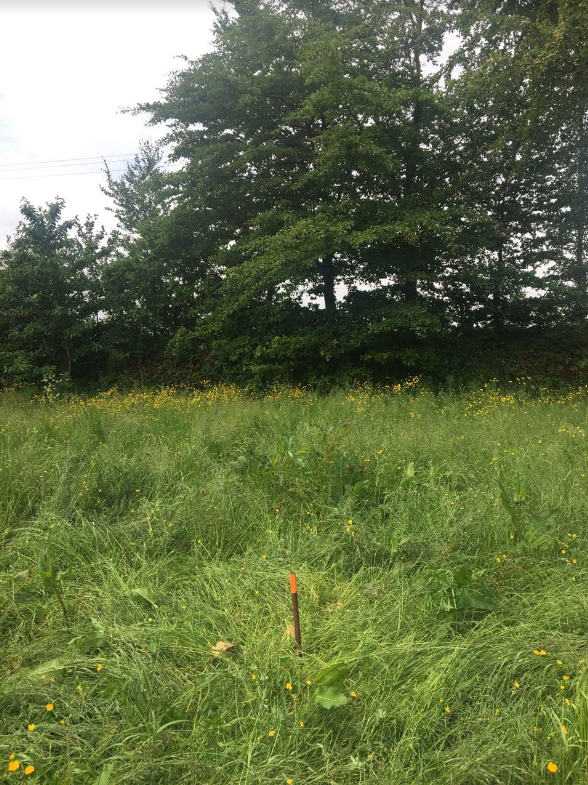 PHOTO 2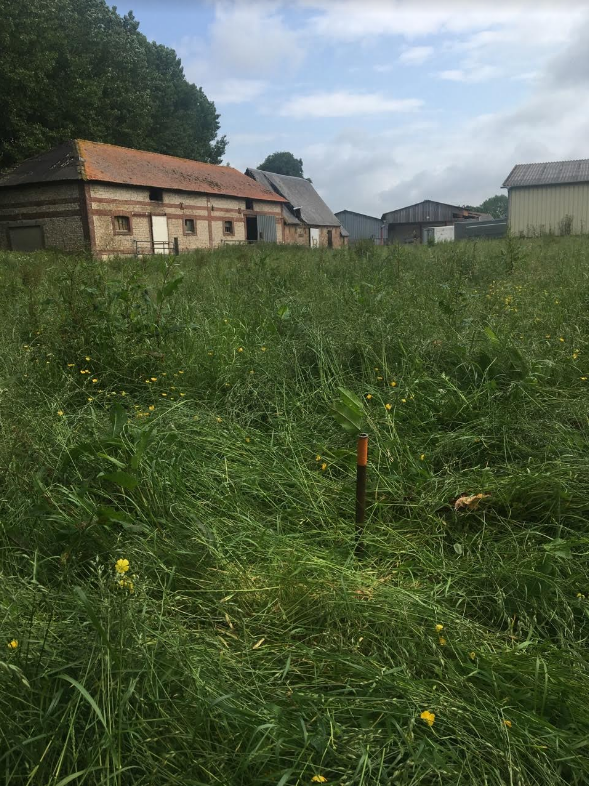 